О приказе Минобрнауки России от 11 мая2016 года № 536 «Об утверждении Особенностей режима рабочего времени и времени отдыха педагогических и иных работников организаций, осуществляющих образовательную деятельность»  Уважаемые коллеги!Министерством образования и науки Российской Федерации взамен приказа 
от 27 марта . № 69 «Об особенностях режима рабочего времени и времени отдыха педагогических и других работников образовательных учреждений» принят приказ от 11 мая 2016 г. № 536 «Об утверждении Особенностей режима рабочего времени и времени отдыха педагогических и иных работников организаций, осуществляющих образовательную деятельность», зарегистрированный Министерством юстиции Российской Федерации 1 июня 2016 г., регистрационный 
№  42388 (далее – приказ Минобрнауки России № 536, приказ Минобрнауки России 
№ 69).Приказ Минобрнауки России № 536 вступает в силу 14 июня 2016 года, то есть по истечении 10 дней после дня его официального опубликования 03.06.2016 на Официальном интернет-портале правовой информации http://www.pravo.gov.ru .  Приказ Минобрнауки России № 536 является «приказом-спутником» ранее принятого Министерством образования и науки РФ приказа от 22 декабря 2014 г. 
№ 1601 «О продолжительности рабочего времени (нормах часов педагогической работы за ставку заработной платы) педагогических работников и о порядке определения учебной нагрузки педагогических работников, оговариваемой в трудовом договоре», поскольку оба эти приказа применяются во взаимодействии.Принимая во внимание, что на последнем этапе подготовки приказа Минобрнауки России № 536 педагогическому сообществу навязывалось мнение о том, что вновь принимаемый нормативный правовой акт значительно ущемляет права педагогических работников, в том числе вводит обязательную «36-часовую отсидку» для учителей, педагогов дополнительного образования, преподавателей образовательных организаций, реализующих образовательные программы среднего профессионального образования и образовательные программы высшего образования, специалистами ЦС Профсоюза подготовлена сравнительная таблица положений нового и ранее действовавшего правового регулирования особенностей режима рабочего времени педагогических и иных работников образовательных организаций.Сравнительная таблица сопровождается подробными комментариями по каждому из принятых согласно приказу Минобрнауки России № 536 изменений порядка регулирования особенностей режима рабочего времени педагогических и иных работников организаций, осуществляющих образовательную деятельность, по сравнению с порядком, предусматривавшимся приказом Минобрнауки России № 69, утратившим силу.Направляем приказ Минобрнауки России № 536 и указанную выше сравнительную таблицу с комментариями для руководства в работе по разъяснению положений, связанных с регулированием особенностей режима рабочего времени работников организаций, осуществляющих образовательную деятельность.Одновременно сообщаем, что в связи с изменениями в нормативном правовом регулировании рабочего времени работников организаций, осуществляющих образовательную деятельность, ЦС Профсоюза в ближайшее время планирует подготовить 2-е издание сборника нормативных правовых актов с комментариями «Рабочее время работников образовательных учреждений: общие положения и особенности правового регулирования», изданного в марте  2015 года.Приложение: на 38 листах.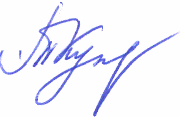 Заместитель Председателя Профсоюза                              Т.В.Куприянова  Исп. В.Н.Понкратова(495) 938-84-98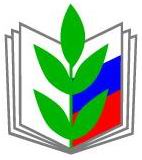 ПРОФСОЮЗ РАБОТНИКОВ НАРОДНОГО ОБРАЗОВАНИЯ И НАУКИ РОССИЙСКОЙ ФЕДЕРАЦИИ(ОБЩЕРОССИЙСКИЙ ПРОФСОЮЗ ОБРАЗОВАНИЯ)ЦЕНТРАЛЬНЫЙ СОВЕТг. Москва, 119119, Ленинский пр. 42
тел. (495) 938-8777   факс (495) 930-6815
E-mail: mail@eseur.ru http://www.eseur.ru Руководителям региональных (межрегиональных) организаций Общероссийского Профсоюза образования9  июня  2016 г № 277 На № ______________ от _________Руководителям региональных (межрегиональных) организаций Общероссийского Профсоюза образованияРуководителям региональных (межрегиональных) организаций Общероссийского Профсоюза образования